4 category spills1 – Any amount that enters a protected body of water (lake, ocean, etc…)2- 1000 gal or more3 – Under 1000 gal4-PSLD (Private Sewer Lateral Discharge)-voluntary reportingTraffic ControlThe four traffic control zones are;Advanced warning zoneTransition zoneWork zoneTermination zoneCones shall be 28”Standard size signs shall be 48”Stop signs shall be 18”Four classes of hazardsToxicityFlammabilityReactiveCorrosiveDocument maintenance activityHistorical recordsAnalysisPredict failureRequired by regulatory agencyGoal of SSMP (Sewer System Management Plan)Is to provide a planned schedule to properly maintain, manage, and operate a sewer systemGeneral Knowledge Collections system is an open gravity system flows from higher to lower elevationStorm events affect flow in volume (Inflow and/or Infiltration = I & I )Inflow: Water that enters through an open orificeInfiltration: Soaked through the ground through joints and cracksStorm water can enter a collection system through manholes, castings, lift stations, hatch covers, open clean out capsHydraulic overflow during a wet weather event would most likely be a result of inflow or infiltrationRotating nozzles are for emulsifying grease and/or root intrusionsChisel and penetrating nozzles for sewer blockages – 15 and 20 degree nozzles Floor cleaning: Flat bottom nozzlesClimbing steep grades: 15 degree nozzle should be usedCleaning action is done coming back down stream: A 45 degree angle is best to clean when coming backIf stoppage occurs while using balling method a back-up can occurThe best way to ensure that line cleaning methods are effective is to CCTV inspect behind crewsThe tool most likely used to verify the diameter of a newly installed line is a proofing tool or mandrillInfiltration can be verified by CCTVOrganic composition is caused by hydrogen sulfideCall Dig-Alert 2 days prior to diggingUSA marks are good for 28 daysUSA markings: Red – power, Yellow – gas, Blue – water, Orange – communications, green-sewerPipe materials include: VCP  (verified clay pipe), ductile Iron, steel, thermo plastic pipeVCP not typically used for force mainSpring line: theoretical center of a pipelineInvert: bottom of a pipelineSmoke testing is used to look for: Illegal connections, cracked pipe, offset joints, inflow, infiltrationPurpose of a manhole is to allow access to mainline pipingLift StationsSlide rails are to pull pumps outPumps waste to higher elevations through force mainsCentrifugal/submersible pumps are typically usedAll of the following tools are used in conjunction with a power rodding operation are:GuideSand leaderDouble pointCorkscrewHand Rodding:Sectional rodding is in 10 – 20 ft sectionsContinuous rodding can be performed in any directionAlways be aware of and careful with torque – over rotating/torqueing can cause injuries.Emergency stoppage in pipelines should: Not be cleaned by the use of bucket machineSSO: Sanitary sewer overflowTrench/ShoringProvides framework to work inSupports evacuation wallsFactors for shores include:Soil classificationDepth/cutWater content for soilChanged due to weather climateChanges due to uncertaintyTrench/Shoring FactsShoring shall be used in excavations exceeding 5 ft or greater and or determination of soilLadder must extend 3 ft/3ladder rungs above groundLadders shall be placed within 25 ft of workers at all timesSpoils shall be placed at least 2 ft from the edge of trenchConfined SpaceMinimum oxygen level is 19.5%Maximum oxygen level is 23.5%Hydrogen levels = rotten egg smellMin 3 people required for permit required confined space entry: Supervisor, Entry, AttendantMethane gas is heavier than airCarbon Monoxide is lighter than airHydrogen Sulfide is heavier than airAtmospheric testing of a confined space shall continue while the confined space is occupiedThe min. crew size when working on a permit required confined space is 3A sewer system confined space is different than others is due to possibility of changing atmospheres and lack of ability to completely isolate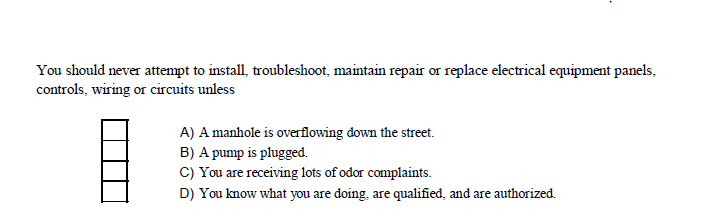 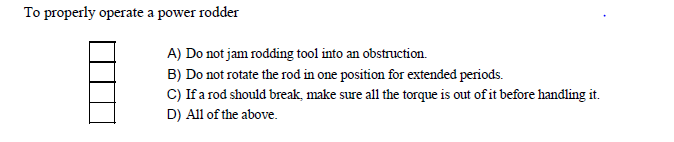 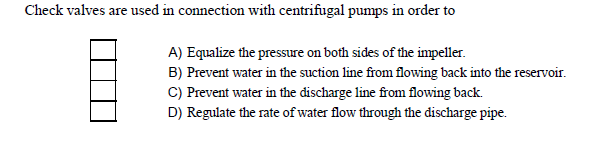 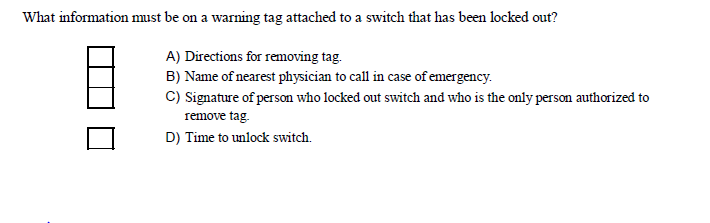 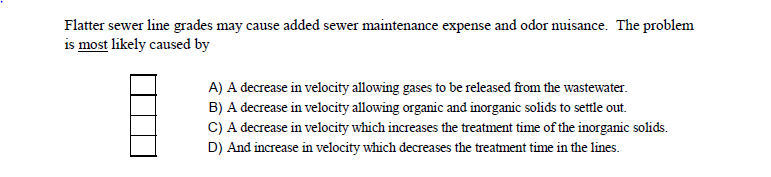 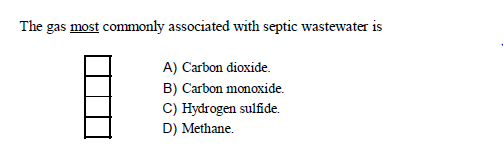 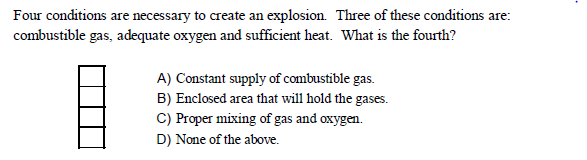 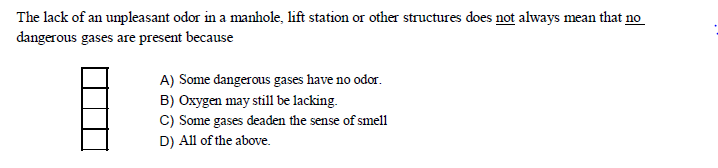 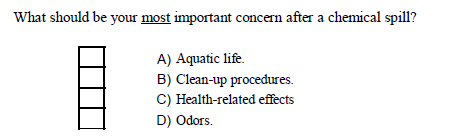 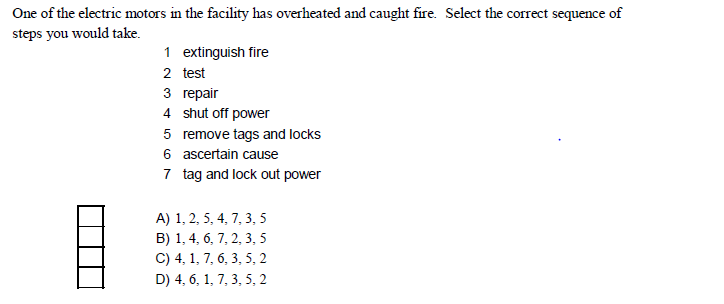 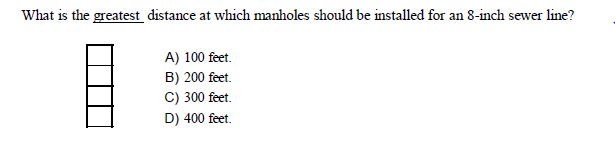 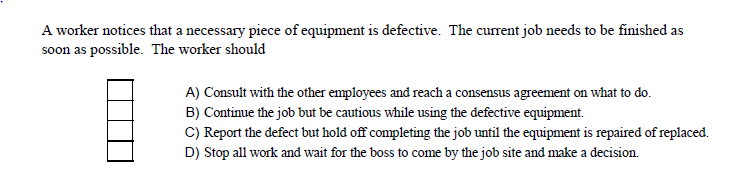 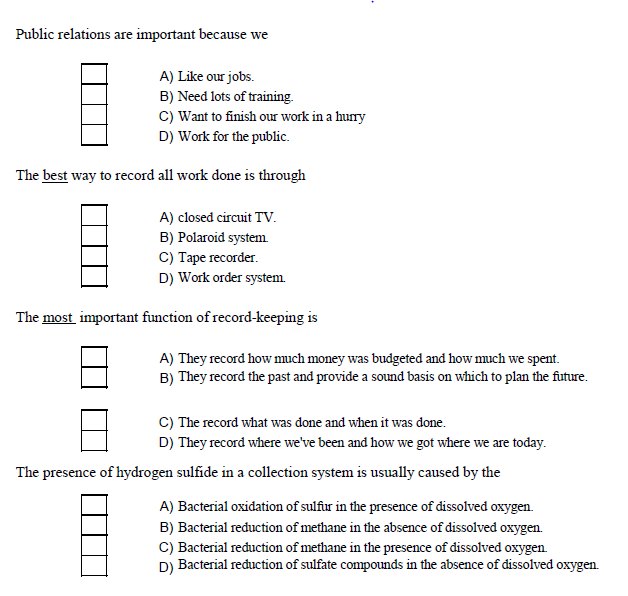 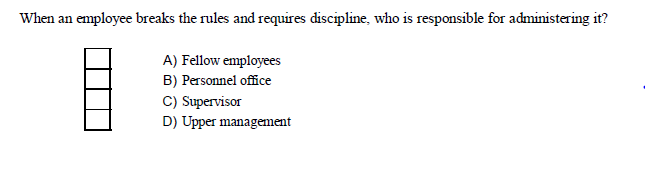 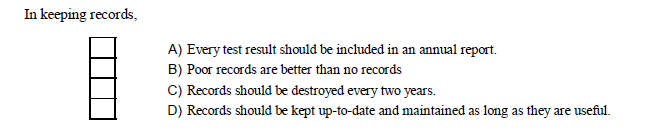 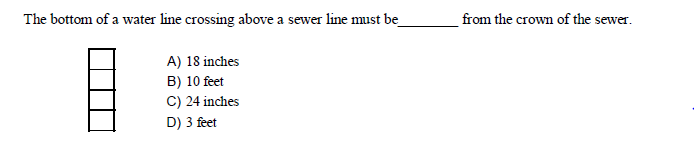 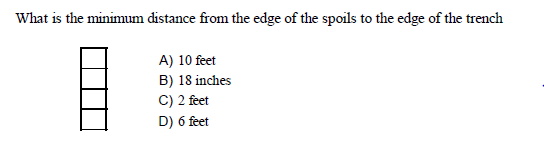 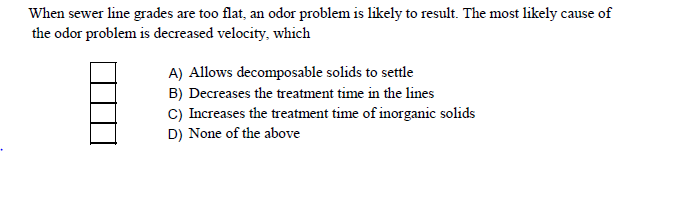 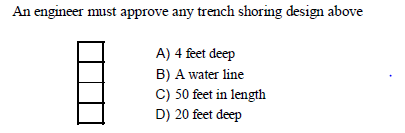 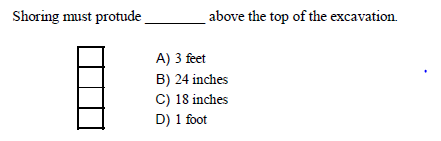 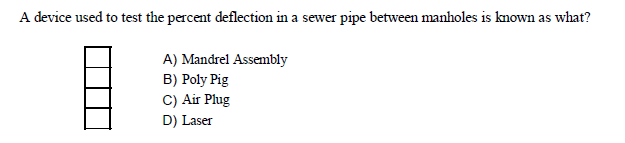 